                                                                                                      «Утверждаю»                                                                                                     Президент Уральского Союза Каратэ                                                                                                                         Кекусинкайкан «БУСИДО»                                                                                                                          Сихан, 7 дан  О.Ю. Галкин                                                                                                                             «28» февраля 2021 года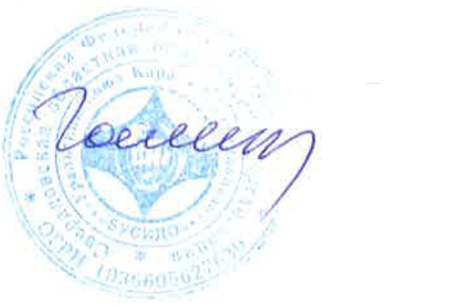 ПОЛОЖЕНИЕО ПРОВЕДЕНИИ ОТКРЫТОГО
КУБКА УРАЛА ПО КАРАТЭ КЕКУСИНКАЙ
В РАЗДЕЛЕ КАТА
г. Екатеринбург28.03.2021 г.1. Цели и задачи- популяризации стиля Кёкусин каратэ;- повышение спортивного мастерства;- выявление сильнейших спортсменов;- пропаганда здорового образа жизни;- воспитание духовных ценностей, нравственных и физических качеств молодёжи;- укрепление дружественных отношений между клубами и организациями Кёкусин.2. Сроки и место проведения- Соревнования проводятся 28 марта 2021 года по адресу: г. Екатеринбург, СЦ «Верх-Исетский», ул. Кирова, 71 (зал айкидо)11:00
- регистрация, мандатная комиссия – отв. Семпай, 2 дан, Полушкин П.С. (+7 982-614-24-85)
- вопросы по жерёбьевке – отв. Сенсей, 3 дан, Нейгебауэр Д.В. (+7 912-246-85-90)
- инструктаж по судейству - отв. Сихан, 5 дан, Яблоков В.В. (+7 953-388-13-23)12:00 торжественное открытие соревнований3. Требования к участникам соревнований и условия их допускаУсловия, определяющие допуск организаций и спортсменов к соревнованиям:- К участию в соревнованиях допускаются сильнейшие спортсмены региональных представительств Российского Союза Каратэ Кёкусинкайкан в субъектах Российской Федерации, а так же представители иных Федераций Кёкусин со стилевой квалификацией не ниже 10 Кю, мужского и женского полов, в возрасте от 6 до 17 лет включительно на день проведения соревнований, мужчины и женщины от 18 лет;Каждый участник соревнований на момент прохождения мандатной комиссии должен иметь следующие документы:- общегражданский паспорт или свидетельство о рождении (для несовершеннолетних участников);- документ, подтверждающий спортивную и стилевую квалификацию;Каждый участник, допущенный к соревнованиям должен иметь:- белое доги и пояс, соответствующий квалификации спортсмена – участника;При нарушении любого из вышеперечисленных пунктов спортсмен не будет допущен к соревнованиям.При неявке спортсмена на татами после объявления его фамилии в течении 1 минуты  спортсмену засчитывается поражение.На татами не допускаются спортсмены с украшениями: серьги, кольца, цепочки, крестики и т.д.
В случае появления спортсмена с подобными украшениями он будет отправлен на устранение этих недостатков в течение 1 минуты- судья от команды обязательно, имеющие индивидуальную судейскую форму (синяя рубашка с коротким рукавом, белая бабочка, черные брюки) и индивидуальный свисток, в противном случае команда может быть не допущена до соревнований.4. Руководство проведением соревнованийОрганизатором спортивного мероприятия является СООО «Уральский Союз Каратэ Кёкусинкайкан - БУСИДО», осуществляющий общее руководством проведением соревнования, отвечающий за непосредственную организацию и проведение соревнования.Главный судья соревнований и председатель организационного комитета – Сихан, 7 Дан Галкин О.Ю.5. Условия проведения соревнований по ката- личные соревнования проходят у юношей, девушек, мужчин и женщин совместно в категориях по квалификации:0-9 кю: категория А (6-8 лет, 9-10 лет, 11-13 лет, 14 лет и старше) Тайкиоку 1, Тайкиоку 2;8-7 кю: категория Б (8-10 лет, 11-13 лет, 14 лет и старше) Тайкиоку 3, Пинан сонно ичи (1);6-5 кю: категория В (до 14 лет ; свыше 14 лет) Пинан сонно ни (2), Пинан сонно сан (3);4-3 кю: категория Г (до 14 лет ; свыше 14 лет) Пинан сонно ёон (4), Пинан сонно го (5), Янцу;2-1 кю: категория Д Пинан сонно го (5), гэкисай дай, цки но ката;1-4 Дан: категория Е Сайха, Сейпай, Сейенчин.Соревнования по Ката проходят в несколько этапов:- в предварительных этапах все участники выполняют обязательную программу для своей категории под счет;- в финальном этапе – произвольная программа: участники выполняют Ката по выбору без счета, кроме выполненных ранее.Выступления участников оцениваются:- в предварительных (отборочных) выступлениях, в полуфиналах и финале – по флажкамПри оценке выполнения Ката принимаются во внимание следующие критерии:- техника выполнения Ката, включающая в себя правильные стойки, соблюдение баланса, формы движений, скорость, силу и концентрацию…- мастерство участников, подразумевающее понимание принципов Ката, ритм и правильное дыхание…- Все это учитывается, исходя из возраста участника и квалификации каждого участника, то есть отдельно для каждой категории выступающих.- Дополнительные очки за сложность Ката не присуждаются.6. ЗаявкиСоставление пар будет осуществляться на основе принятых заявок.В случае несоответствия спортсмена принятой заявке, он будет дисквалифицирован.- предварительные заявки на участие необходимо предоставить до 22 марта 2021 года в электронном виде: sk-georgievskiy@yandex.ru7. Апелляция Апелляции на решение судейских бригад не принимаются.8. Награждение и определение победителейПобедители и призеры соревнований награждаются: дипломами, медалями, кубками.9. Финансовые условия- основные расходы, связанные с проведением турнира несет СООО «Уральский союз каратэ Кёкусинкайкан - БУСИДО»- расходы, связанные с командированием участника (проезд, питание и размещение на время соревнований) несет командирующие организации.- добровольное пожертвование за участие в дисциплине ката составляет 1500 рублей с каждого участника.10. ОСОБЫЕ УСЛОВИЯВ связи с осложнившейся эпидемиологической ситуацией в Екатеринбурге ограничено количество человек до 35, которые могут одновременно находиться в зале (включая судей).Зрители на турнир не допускаются, только спортсмены, тренеры и судьи.
Турнир проводится с соблюдением мер профилактики против Коронавируса.
Перчатки, маски, сменная обувь обязательны!!!!! На входе в спорткомплекс будет проводится обязательная термометрия и обработка рук.Просим всех обратить внимание, что турнир будет проводится точно в соответствии с графиком. Категории будут разделены по времени из расчета, чтобы в зале одновременно находилось не более 35 человек. Ранее времени, указанного в графике проведения турнира, спортсмены в здание спорткомплекса допускаться не будут. Очень надеемся на Вашу сознательность в этом вопросе. Не подставляйте, пожалуйста нас, да и себя тоже.При наличии каких-либо симптомов орви, пожалуйста, сами отстраняйте участников от турнира. Не надо привозить их в спорткомплекс.Данное положение является официальным приглашением на турнир.ЗАЯВКАНа участие в Открытом Кубке Урала поКаратэ Кёкусинкай в разделе ката 28 марта 2021 г.Руководитель:_________________________, ___кю, данКлуб, город, адрес: ___________________________________________________Телефон: _____________________________________________________E-mail: ________________________________________________________КАТАкатегория Акатегория Бкатегория Вкатегория Гкатегория Дкатегория ЕРуководитель клуба каратэ           Ф.И.О.Памятка для родителей                 Каждый участник соревнований на момент прохождения мандатной комиссии должен иметь следующие документы:                 - общегражданский паспорт или свидетельство о рождении (для несовершеннолетних участников);                 - документ, подтверждающий спортивную и стилевую квалификацию;                 Каждый участник, допущенный к соревнованиям должен иметь:                 - белое доги и пояс, соответствующий квалификации спортсмена – участника;                 При нарушении любого из вышеперечисленных пунктов спортсмен не будет допущен к соревнованиям.                 При неявке спортсмена на татами после объявления его фамилии в течении 1 минуты спортсмену засчитывается поражение.                  На татами не допускаются спортсмены с украшениями: серьги, кольца, цепочки, крестики и т.д.
В случае появления спортсмена с подобными украшениями он будет отправлен на устранение этих недостатков в течение 1 минуты№ФИО участникалетДата рожденияКю-дан№ карточки ИКОТочный весТренер ФИ№ФИО участникалетДата рожденияКю-дан№ карточки ИКОТочный весТренер ФИ№ФИО участникалетДата рожденияКю-дан№ карточки ИКОТочный весТренер ФИ№ФИО участникалетДата рожденияКю-дан№ карточки ИКОТочный весТренер ФИ№ФИО участникалетДата рожденияКю-дан№ карточки ИКОТочный весТренер ФИ№ФИО участникалетДата рожденияКю-дан№ карточки ИКОТочный весТренер ФИ